NOME: _____________________________________________________________________________________________ IDADE: _______ DATA: 10/08/2019 SÁBADOSEGUNDO O TEXTO DE ATOS 5:32, QUEM SÃO AS TESTEMUNHAS ACERCA DESSAS PALAVRAS, QUE DEUS DEU AQUELES QUE OBEDECEM?________________________________________________________________________________________________________________________________________________________________________________________________________________________________________________________________ESCREVA EM UMA BÍBLIA O TEXTO DE PROVÉRBIOS 1:8 E NA OUTRA PROVÉRBIOS 6:20.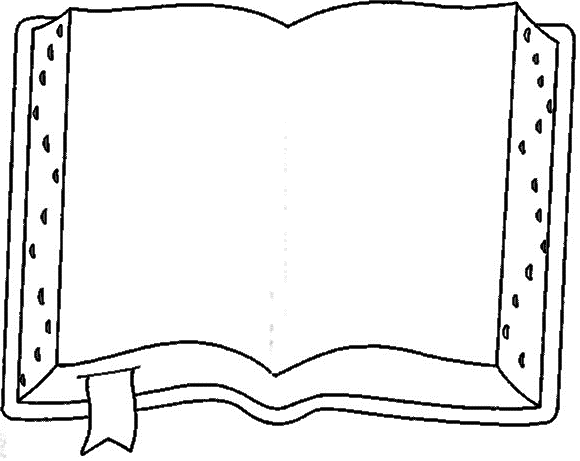 COLOQUE O TEXTO DE PROVÉRBIOS 20:11 EM ORDEM.________________________________________________________________________________________________________________________________________________________________________________________________________________________________________________________________DE ACORDO COM O TEXTO DE PROVÉRBIOS 10:2, QUAL A DIFERENÇA DOS TESOUROS DA IMPIEDADE, DA JUSTIÇA?________________________________________________________________________________________________________________________________________________________________________________________________________________________________________________________________PINTE DE VERDE AS FRASES CORRETAS E DE VERMELHO AS ERRADAS, E PARA ISSO LEIA PROVÉRBIOS 10:1.FAÇA O ENIGMA ABAIXO E NÃO ESQUEÇA DE DESCOBRIR QUAL É O VERSÍCULO.			“______ ______ ______ ,       ______ ______ ______ ______ ______ ______ ,    ______ ______ ______ ______			 		   11         15         23                87        6         3           2         15        23            23       44        17        44			______ ______ ______ ______ ______ ______ ______ ______ ______ ______     ______     ______ ______ ______ ______ ______ ______  			15      66        44        17        6         44        65        8         44      23             72             11        15         23       23        15        23 				______ ______ ______ ______     ______ ______     ______ ______ ______ ______ ______ ______ , 						    34       72        6         23            65        15            23        44       65       2          15        4					______ ______ ______ ______ ______ ______     ______ ______ ______ ______     ______     ______ ______ ______ ______ ______”.		  34         15         4          5          9        44            6         23        8         15            44             57        9        23         8         15TEXTO:__________________________________________ LEGENDALEGENDALEGENDALEGENDALEGENDALEGENDALEGENDALEGENDALEGENDALEGENDALEGENDALEGENDALEGENDALEGENDALEGENDALEGENDALEGENDALEGENDALEGENDALETRASDOSFRLHEVBTAPNIQUJNÚMEROS17152387432441166872346565957